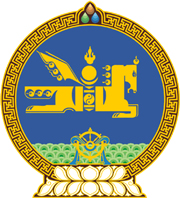 МОНГОЛ  УЛСЫН  ХУУЛЬ2017 оны 12 сарын 21 өдөр				                       Төрийн ордон, Улаанбаатар хот   БИЕИЙН ТАМИР, СПОРТЫН ТУХАЙ    ХУУЛЬД ӨӨРЧЛӨЛТ ОРУУЛАХ ТУХАЙ	1 дүгээр зүйл.Биеийн тамир, спортын тухай хуулийн 10 дугаар зүйлийн 10.1.2 дахь заалтын “Стандартчилал, тохирлын үнэлгээний тухай хуулийн 6.5-д” гэснийг “Стандартчилал, техникийн зохицуулалт, тохирлын үнэлгээний итгэмжлэлийн тухай хуулийн 9.1-д” гэж өөрчилсүгэй.2 дугаар зүйл.Энэ хуулийг Стандартчилал, техникийн зохицуулалт, тохирлын үнэлгээний итгэмжлэлийн тухай хууль /Шинэчилсэн найруулга/ хүчин төгөлдөр болсон өдрөөс эхлэн дагаж мөрдөнө. 	МОНГОЛ УЛСЫН 	ИХ ХУРЛЫН ДАРГА 				                    М.ЭНХБОЛД 